Dette bilag er en del af inspirationsmaterialet til faget Erhvervsinformatik på emu.dk. Kernestoffet 3-lags arkitektur i software peger ind i kompetenceområderne ”Teknologisk handleevne” og ”Computational tankegang”. Netværksarkitektur handler om, at eleverne opnår en basal forståelse for, hvordan de fleste it-systemer er forbundet til andre systemer i et netværk. 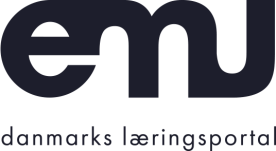 Netværksarkitektur og 3-lags-arkitektur3-lags arkitekturI en 3-lags arkitektur inddeles et program i tre lag, hvilket er nyttigt i implementeringen af programmer, da de tre lag så vidt mulig holdes adskilte og dermed er hele programmet lettere at overskue.
Præsentationslag: Det øverste lag der håndterer modtagelse og præsentation af data. Dette lag er kendetegnet ved at være ”tæt” på brugeren af programmet.Logiklag: Det midterste lag der håndterer udvekslingen af data mellem præsentationslaget og datalaget.Datalag: Det nederste lag der opbevarer og håndterer data. Dette lag er også kendetegnet ved at være ”tæt” på computeren.Modellen kan bruges til at analysere forskellige artefakter. Læs mere på IFTEK.DK, IT-lærerforeningens materialeWiki, herunder noten Klient-server og tre-lags-arkitekturen af Henrik Bærbak Christensen Datalogisk Institut Aarhus Universitet. http://iftek.dk/client-server-og-trelagsarkitektur Det er også muligt i et undervisningsforløb at fokusere på et enkelt lag af gangen, fx kan et udviklingsprojekt have særligt fokus på brugergrænseflade, datalaget eller de funktioner (programmeringen), som udfører processer på baggrund af data.NetværksarkitekturNetværksarkitektur er design af et computernetværk. Det handler både om de fysiske komponenter, deres funktion og organisering og om operationelle principper og procedurer, samt kommunikationsprotokoller.Khan Academy har lavet en serie små film med animationer og grafik, som på en overskuelig måde gennemgår dette.   Code.org's internet simulatorCode.org har lavet en internet simulator, som man som lærer kan sætte op til sin klasse. Derefter gennemgår de en række øvelser, som giver en forståelse for, hvordan internettet virker. Selve opsætningen er lidt kringlet, hvis ikke du i forvejen kender code.org's lærerforum og platform, men prøv alligevel at tjekke den ud. Forløbet er ret godt, hvis I gerne vil arbejde konkret med netværksarkitektur. Læs mere her: https://studio.code.org/s/netsim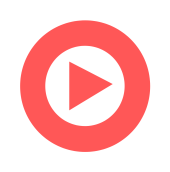 What is the internet?: https://youtu.be/Dxcc6ycZ73MAf Code.org (YouTube)IP addresses and DNS: https://youtu.be/MwxMsaFFycgAf Khan Academy (Youtube)Packet, routers, and reliability: https://youtu.be/aD_yi5VjF78Af Kahn Academy (Youtube)HTTP and HTML: https://youtu.be/1K64fWX5z4UAf Kahn Academy (Youtube)Encryption and public keys: https://youtu.be/6-JjHa-qLPkAf Kahn Academy (Youtube)Cybersecurity and crime: https://youtu.be/5k24We8pED8Af Kahn Academy (Youtube)